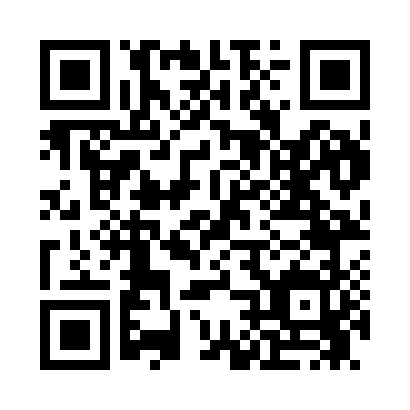 Prayer times for Rayford, Oklahoma, USAMon 1 Jul 2024 - Wed 31 Jul 2024High Latitude Method: Angle Based RulePrayer Calculation Method: Islamic Society of North AmericaAsar Calculation Method: ShafiPrayer times provided by https://www.salahtimes.comDateDayFajrSunriseDhuhrAsrMaghribIsha1Mon4:556:201:325:198:4510:092Tue4:566:201:335:198:4510:093Wed4:576:211:335:198:4510:094Thu4:576:211:335:198:4410:095Fri4:586:221:335:198:4410:086Sat4:586:221:335:198:4410:087Sun4:596:231:335:208:4410:088Mon5:006:231:345:208:4410:079Tue5:016:241:345:208:4310:0710Wed5:016:251:345:208:4310:0611Thu5:026:251:345:208:4310:0612Fri5:036:261:345:208:4210:0513Sat5:046:261:345:208:4210:0414Sun5:046:271:345:208:4110:0415Mon5:056:281:345:208:4110:0316Tue5:066:281:355:208:4110:0217Wed5:076:291:355:208:4010:0218Thu5:086:301:355:208:4010:0119Fri5:096:301:355:218:3910:0020Sat5:106:311:355:218:389:5921Sun5:116:321:355:208:389:5922Mon5:126:321:355:208:379:5823Tue5:136:331:355:208:379:5724Wed5:136:341:355:208:369:5625Thu5:146:341:355:208:359:5526Fri5:156:351:355:208:349:5427Sat5:166:361:355:208:349:5328Sun5:176:371:355:208:339:5229Mon5:186:371:355:208:329:5130Tue5:196:381:355:208:319:5031Wed5:206:391:355:208:309:49